
FORMULARZ ZGŁOSZENIOWY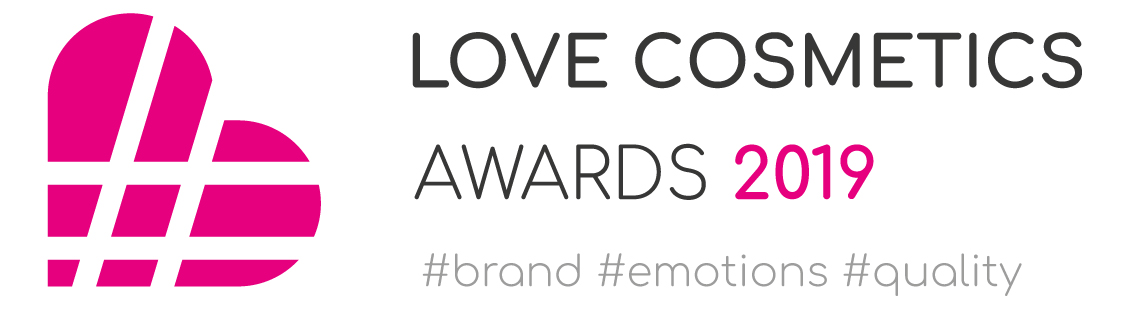 Kosmetyk / Seria / Koncept BeautyUWAGA! Każda firma może dokonać maksymalnie 10 zgłoszeń w kategoriach produktowych (Kosmetyk / Seria / Koncept beauty). Każde zgłoszenie może być przypisane do maksymalnie trzech kategorii, wybranych przez zgłaszającego. W przypadku zgłoszenia tylko w jednej, prosimy pozostawić pozostałe bez wypełnienia. Pełna lista kategorii oraz regulamin znajdują się w pliku „Zasady Konkursu”, przesłanym Państwu wraz z Formularzem Zgłoszeniowym.Zgłoszenie należy przesłać na adres: nagroda@wirtualnekosmetyki.pl---FIRMAOsoba kontaktowae-mailtelefondata zgłoszeniaZGŁOSZONY PRODUKT (1)KATEGORIA KATEGORIAKATEGORIAZGŁOSZONY PRODUKT (2)KATEGORIA KATEGORIAKATEGORIAZGŁOSZONY PRODUKT (3)KATEGORIA KATEGORIAKATEGORIAZGŁOSZONY PRODUKT (4)KATEGORIA KATEGORIAKATEGORIAZGŁOSZONY PRODUKT (5)KATEGORIA KATEGORIAKATEGORIAZGŁOSZONY PRODUKT (6)KATEGORIA KATEGORIAKATEGORIAZGŁOSZONY PRODUKT (7)KATEGORIA KATEGORIAKATEGORIAZGŁOSZONY PRODUKT (8)KATEGORIA KATEGORIAKATEGORIAZGŁOSZONY PRODUKT (9)KATEGORIA KATEGORIAKATEGORIAZGŁOSZONY PRODUKT (10)KATEGORIA KATEGORIAKATEGORIA